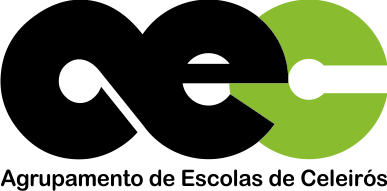 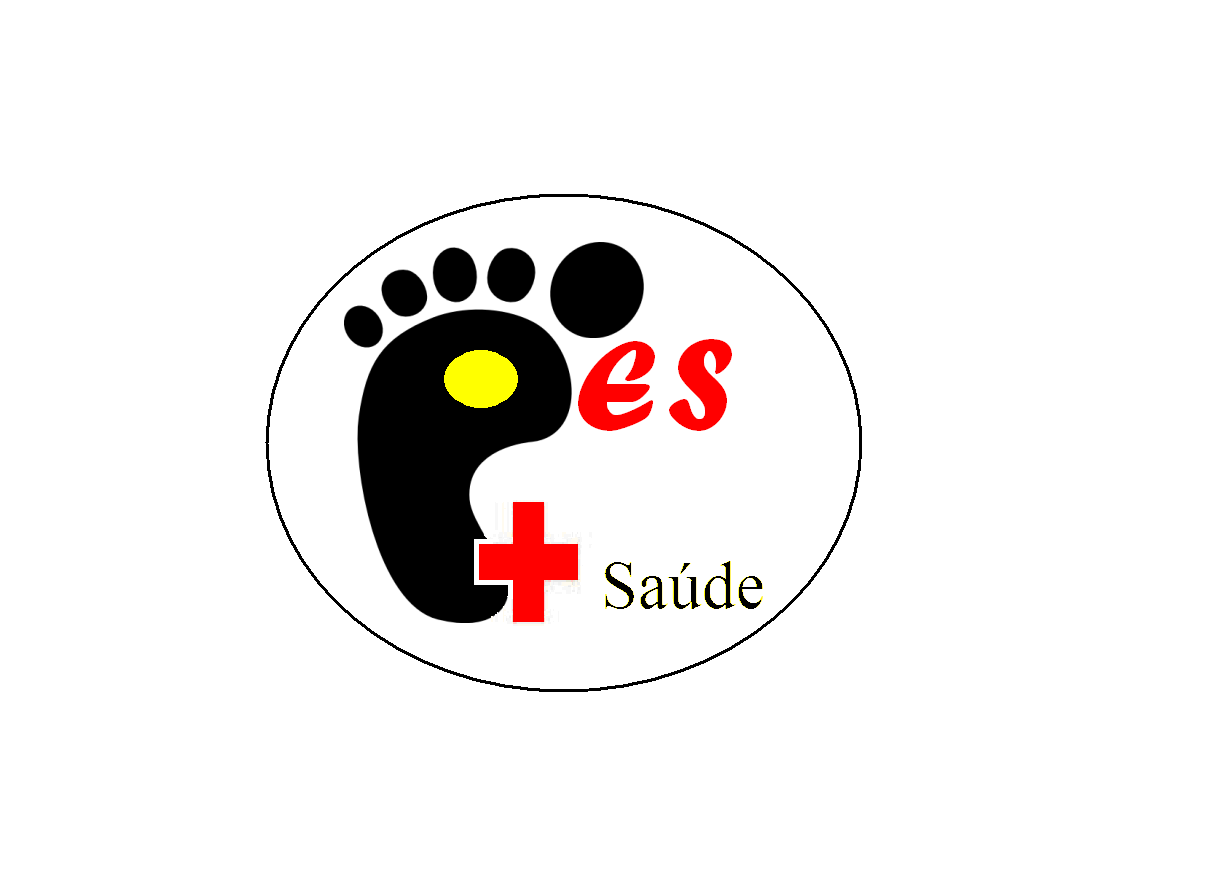 Análise estatísticaQuestionários de avaliação diagnóstica e pós-avaliação(2.º e 3.º Ciclos)2015/2016Agrupamento de Escolas de Celeirós2015/2016Introdução	No presente relatório consta uma análise estatística aos resultados da implementação dos questionários de avaliação diagnóstica e dos de pós-avaliação aplicados às turmas do 2º e 3º ciclos do Agrupamento de Escolas de Celeirós.	As tabelas referem-se à percentagem de alunos que responderam corretamente às questões colocadas nos questionários supracitados. 	No final, será efetuada uma análise global com recomendações e sugestões a ter em conta para o próximo ano letivo.	As letras V e F entre parêntises e em frente às questões respeitantes ao 2º ciclo indicam se a afirmação é verdadeira ou falsa.	Nas tabelas referentes ao 3º ciclo as afirmações aí inscritas são as afirmações verdadeiras.Análise estatística5º AnoTema: "O CONHECIMENTO E VALORIZAÇÃO DO CORPO"Tema: "SAÚDE SEXUAL E REPRODUTIVA"Tema: "EXPRESSÕES DA SEXUALIDADE E DIVERSIDADE"6º AnoTema: "O CONHECIMENTO E VALORIZAÇÃO DO CORPO"Tema: "SAÚDE SEXUAL E REPRODUTIVA"Tema: "EXPRESSÕES DA SEXUALIDADE E DIVERSIDADE"7º AnoTema: "O CONHECIMENTO E VALORIZAÇÃO DO CORPO"Tema: "SAÚDE SEXUAL E REPRODUTIVA"Tema: "EXPRESSÕES DA SEXUALIDADE E DIVERSIDADE"8º AnoTema: "O CONHECIMENTO E VALORIZAÇÃO DO CORPO"Tema: "SAÚDE SEXUAL E REPRODUTIVA"Tema: "EXPRESSÕES DA SEXUALIDADE E DIVERSIDADE"9º AnoTema: "O CONHECIMENTO E VALORIZAÇÃO DO CORPO"Tema: "SAÚDE SEXUAL E REPRODUTIVA"Tema: "EXPRESSÕES DA SEXUALIDADE E DIVERSIDADE"Análise dos dados estatísticos	Globalmente considera-se bastante positiva a aplicação do programa PRESSE em todos os anos de escolaridade dos 2º e 3º ciclos, na medida em que se verifica um elevado número de respostas corretas e muitas delas com elevada percentagem.	Verifica-se que ao longo dos anos de escolaridade dos ciclos atrás referidos o número de respostas incorretas diminui. Isto deve-se, muito provavelmente, ao facto de os alunos dos anos mais precoces, nomeadamente dos 5º e 6º anos, terem uma menor quantidade de conhecimentos científicos sobre Sexualidade e um menor domínio da interpretação da Língua Portuguesa, sendo que, a partir do 6º ano já demonstram uma maior proficiência nas respostas por terem abordado conteúdos no âmbito deste programa de Educação Sexual no 5º ano e também por terem lecionado vários conteúdos desta matéria na disciplina de Ciências Naturais do 6º ano.	Aquando do estudo estatístico detetou-se que algumas questões dos questionários dos 2º e 3º ciclos devem ser reformuladas por induzirem dúvidas de interpretação do seu significado. As mesmas serão então reformuladas e reescritas na plataforma Moodle.Sugestões globais	Propõem-se a continuação da aplicação do programa PRESSE no próximo ano letivo por ser sustentado, por demonstrar uma boa organização e ser eficiente.Pretende-se que as questões com percentagens inferiores a 50% sejam mais trabalhadas pelos docentes para que no final do ano letivo os alunos demonstrem maior conhecimento dos conteúdos das mesmas.	As questões escritas a vermelho nas tabelas da análise estatística referem-se a questões que devem ser devidamente revistas, esclarecidas e ensinadas pelos docentes por se constatar uma diminuição da percentagem da resposta correta no questionário de pós-avaliação e/ou por se considerar que o conteúdo das mesmas é tão importante e pertinente que se torna necessário obter uma percentagem de respostas corretas muito superiores, dotando assim os alunos de conhecimentos bem consolidados e de atitudes e comportamentos mais assertivos na área da Educação Sexual. 4 de julho de 2016         Os docentes da equipa do Projeto PESQuestõesAvaliação diagnósticaPós-avaliação1.A sexualidade diz respeito apenas a uma parte do nosso corpo. (F)46%55% 2.As mudanças físicas que surgem na puberdade acontecem sempre por volta dos 12 anos. (F)20%16%3. A puberdade marca o final da infância. (V)58%61%4. O orifício vaginal faz parte da vulva. (V)86%84%5. Os ovócitos são produzidos no útero. (F)46%23%6. As primeiras ejaculações acontecem na idade adulta. (F)39%42%7.A menstruação corresponde ao fluxo de sangue que sai do corpo das raparigas, todos os meses. (V)66%58%8.Há mais desenvolvimento mamário nos rapazes do que nas raparigas. (F)73%81%9.As hormonas são responsáveis pelo amadurecimento dos órgãos sexuais na puberdade. (V)64%77%10.O período menstrual dura mais de 10 dias. (F)46%45%QuestõesAvaliação diagnósticaPós-avaliação11.Assumir as culpas pelos erros de outra pessoa é uma resposta agressiva. (F)63%55%12.Se um desconhecido me oferecer boleia dizendo que foi o meu pai que mandou, devo aceitar. (F)90%100%13.A menstruação ocorre quando o ovócito e o espermatozoide não se encontram. (F)41%45%14.Para tomar banho, devo utilizar o lavatório. (F)85%90%15.O preservativo é um método contracetivo. (V)63%81%16.Devo lavar as mãos apenas de manhã, ao acordar. (F)93%97%17.O desodorizante só deve ser utilizado quando se cheira mal. (F)75%74%18.A passividade é o tipo de comportamento em que a pessoa perde a calma facilmente e agride os outros constantemente. (F)49%74%19.Se tiver um problema ou estiver com medo, não há ninguém na minha comunidade a quem possa pedir ajuda. (F)78%68%20.Um ovócito só pode ser fecundado por um espermatozoide. (V)76%77%QuestõesAvaliação diagnósticaPós-avaliação21.A meiguice e o carinho são exclusivos do sexo feminino. (F)59%68%22.Há profissões que só as mulheres podem exercer. (F)61%81%23.É igual usar termos técnicos ou calão para me referir às partes do corpo. (F)69%68%24.Dizer aos meus amigos que gosto deles é correto. (V)86%81%25.A discriminação provoca sentimentos positivos na pessoa que está a ser discriminada. (F)56%61%26.Uma pessoa branca e uma pessoa preta não podem apaixonar-se. (F)92%84%27.A autonomia é, entre outras coisas, sentir-se especial. (V)78%68%28.Há características físicas que permitem distinguir os homossexuais dos heterossexuais. (F)25%48%29.Fazer um elogio ao outro faz-nos sentir bem a ambos. (V)88%87%30.Tenho o direito de tratar mal as pessoas com quem não simpatizo. (F)86%94%QuestõesAvaliação diagnósticaPós-avaliação1.Nos rapazes, a puberdade surge com a possibilidade de ejacula. (V)81%92%2.Os espermatozoides são produzidos pela próstata. (F)60%80%3.Ao aumento de volume e tamanho do pénis dá-se o nome de ereção. (V)83%54%4.No rapaz o órgão que elimina a urina também emite o esperma. (V)67%84%5.Ciclo menstrual é sinónimo de período menstrual. (F)19%8%6.O órgão sexual feminino interno que comunica com o exterior é a vagina. (V)87%74%7.Masturbar é acariciar os órgãos sexuais. (V)64%69%8.A menstruação corresponde à destruição da parede interior do útero. (V)57%56%9.A hormona sexual masculina é a testosterona. (V)44%46%10.A célula sexual feminina é o ovócito. (V)65%26%QuestõesAvaliação diagnósticaPós-avaliação11.O ciclo menstrual é formado por 6 fases. (F)33%62%12.Para lavar corretamente as mãos, basta lavar as palmas e as unhas. (F)84%92%13.A hormona responsável pela preparação do útero para uma possível gravidez chama-se progesterona. (V)68%52%14.Numa relação, se eu disser "não" ao outro, ele vai deixar de gostar de mim. (F)79%92%15.O único método contracetivo que protege contra as IST é o preservativo. (V)60%51%16.Se um desconhecido me oferecer chocolates à porta da escola, devo recusar. (V)92%82%17.A primeira atividade do processo de higiene é lavar os genitais. (V)75%72%18.Uma pessoa assertiva sabe defender os seus direitos ao mesmo tempo que respeita os direitos dos outros. (V)81%87%19.Há apenas dois tipos de contracetivos: hormonais e comportamentais. (F)49%39%20. A fecundação ocorre no útero. (F)25%23%QuestõesAvaliação diagnósticaPós-avaliação21.É correto discriminar uma pessoa. (F)87%89%22.Os elogios são uma forma de fazer as pessoas sentirem-se bem. (V)89%80%23.Se estou mais à vontade com o calão, posso usá-lo em vez dos termos técnicos, para me referir às partes do corpo. (V)51%38%24.É correto que eu trate um branco, um chinês ou um negro de maneira diferente, baseando-me apenas da cor da pele. (F)87%90%25.Lavar a loiça é tarefa exclusiva das mulheres. (F)79%90%26.Estar apaixonado é uma palermice. (F)92%93%27.A homossexualidade provoca alterações físicas óbvias numa pessoa. (F)44%44%28.Devo ser sempre eu a elogiar mas nunca a receber elogios. (F)83%87%29.Um anúncio de detergentes só pode ter como personagem uma mulher. (F)83%90%30.Não vale a pena potenciar as minhas qualidades, porque nunca vou conseguir retirar frutos delas. (F)65%80%QuestõesAvaliação diagnósticaPós-avaliação1.As principais diferenças entre as raparigas na infância e a adolescência são o aumento das mamas, alargamento da anca e crescimento de pelos púbicos.57%69%2.Sexo é sinónimo de relação sexual.40%47%3.A minha autoestima corporal depende de eu manter o meu corpo cuidado e por isso me sentir bem com ele.80%88%4.O ideal de beleza depende de cada pessoa.92%90%5.A homossexualidade é um tipo de orientação sexual.57%53%QuestõesAvaliação diagnósticaPós-avaliação6.A reprodução é a função através da qual os seres vivos produzem descendentes.48%52%7.A infeção por VIH/sida transmite-se através de contacto com sangue infetado.76%73%8.O ciclo menstrual tem início no primeiro dia da menstruação.57%61%9.A gravidez na adolescência Pode trazer complicações à mãe e ao bebé durante o parto.68%56%10.Uma das etapas da comunicação assertiva é explicar os sentimentos e o problema ao outro.65%70%QuestõesAvaliação diagnósticaPós-avaliação11.A sexualidade é uma forma de comunicar, expressar sentimentos, ternura e uma forma privilegiada de obter prazer.47%73%12.Quando um elemento de um casal de namorados decide que quer ter relações sexuais com o/a namorado/a o elemento que tomou essa decisão deve respeitar a opinião do outro, mesmo que seja contrária à sua.71%71%13.Na realização das tarefas domésticas deve haver partilha de tarefas de acordo com o que cada casal combina.83%88%14.Quem deve ter prioridade na progressão na carreira qualquer pessoa, independentemente do seu sexo, desde que o mereça pela sua competência.83%82%15.Para a mesma função no emprego os homens e as mulheres devem ter o mesmo salário.85%86%QuestõesAvaliação diagnósticaPós-avaliação1.A adolescência é uma altura da vida em que ocorrem mudanças e transformações biológicas e corporais.85%92%2.As pessoas têm características únicas que as valorizam enquanto seres humanos.72%85%3.Para um homem ser atraente contribuem vários fatores físicos, psicológicos, emocionais e sociais.82%90%4.O desejo é uma sensação experimentada por homens e mulheres.89%98%5.A masturbação é um comportamento sexual de autoestimulação que ajuda a conhecer o próprio corpo.84%89%QuestõesAvaliação diagnósticaPós-avaliação6.A gravidez é o período que vai desde a fecundação até ao parto.89%92%7.Os métodos contracetivos hormonais não protegem das infeções sexualmente transmissíveis.51%56%8.Ser mãe ou ser pai adolescente implica ter a responsabilidade partilhada de um bebé.86%93%9.A infeção por VIH/sida não se transmite através de abraços e convivência social.52%60%10.Uma das etapas da comunicação assertiva é explicar os sentimentos e o problema ao outro.75%81%QuestõesAvaliação diagnósticaPós-avaliação11.A sexualidade diz respeito ao sexo e é amor, contacto e intimidade.52%56%12.Quando um elemento de um casal de namorados decide que quer ter relações sexuais com o/a namorado/a o elemento que tomou essa decisão deve respeitar a opinião do outro, mesmo que seja contrária à sua.79%79%13.Na realização das tarefas domésticas deve haver partilha de tarefas de acordo com o que cada casal combina.82%88%14.A homossexualidade é uma forma de orientação sexual.88%90%15.Para a mesma função no emprego os homens e as mulheres devem ter o mesmo salário.84%86%QuestõesAvaliação diagnósticaPós-avaliação1.As principais mudanças psicológicas e emocionais que ocorrem durante a adolescência são o aumento da instabilidade emocional e da ansiedade.72%71%2.A capacidade de sentir prazer pode resultar da estimulação de diferentes órgãos do nosso corpo.72%75%3.A minha imagem corporal é definida por mim de acordo com a minha forma de ser.93%96%4.Duas das alterações físicas que se verificam nas raparigas na puberdade são o aparecimento da menstruação e desenvolvimento dos seios.92%93%5.Considera-se polução noturna ou "sonho molhado" a ejaculação involuntária que ocorre durante o sono.60%89%QuestõesAvaliação diagnósticaPós-avaliação6.A fecundação implica a existência de duas células reprodutoras (feminina e masculina) para que aconteça.81%77%7.A infeção por VIH/sida previne-se através do uso correto do preservativo.39%50%8.A interrupção voluntária da gravidez pode acarretar consequências físicas e psicológicas para a mulher.87%77%9.Face a uma gravidez indesejada o casal pode optar por interromper a gravidez.89%93%10.Uma das etapas da comunicação assertiva é explicar os sentimentos e o problema ao outro.81%93%QuestõesAvaliação diagnósticaPós-avaliação11.A sexualidade existe ao longo de toda a existência do ser humano.69%57%12.Quando um elemento de um casal de namorados decide que quer ter relações sexuais com o/a namorado/a o elemento que tomou essa decisão deve respeitar a opinião do outro, mesmo que seja contrária à sua.85%86%13.Na realização das tarefas domésticas Deve haver partilha de tarefas de acordo com o que cada casal combina.87%93%14.Num casal, o uso da contraceção É da responsabilidade de ambos os elementos do casal.89%96%15. Qualquer pessoa pode ter prioridade na sua carreira, independentemente do seu sexo, desde que o mereça pela sua competência.91%95%